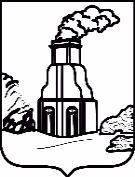 КОМИТЕТ  жилищно-коммунального  хозяйстваГОРОДА БАРНАУЛА                                          П Р И К А З   _____________________                                                                       № __________________В соответствии с федеральными законами от 06.10.2003                                №131-ФЗ «Об общих принципах организации местного самоуправления                  в Российской Федерации», от 27.07.2010 №210-ФЗ «Об организации предоставления государственных и муниципальных услуг», постановлением администрации города Барнаула от 12.02.2015 №188 «Об утверждении Порядка разработки и утверждения административных регламентов предоставления муниципальных услуг на территории городского округа – города Барнаула Алтайского края, проведения экспертизы их проектов» ПРИКАЗЫВАЮ:Утвердить Административный регламент предоставления муниципальной услуги «Предоставление жилого помещения муниципального маневренного фонда».Признать утратившим силу приказ комитета жилищно-коммунального хозяйства города Барнаула от 29.06.2021 №151/пр-1111                 «Об утверждении Административного регламента предоставления муниципальной услуги «Предоставление жилого помещения муниципального маневренного фонда».3. Отделу управления жилищным фондом (Косенко Т.Д.) обеспечить опубликование приказа в газете «Вечерний Барнаул» (за исключением приложения) и официальном сетевом издании «Правовой портал администрации г.Барнаула».  4. Контроль за исполнением приказа оставляю за собой.Заместитель председателя комитетапо работе с общественностью					А.Е. ПахоменкоОб  утверждении Административного регламента предоставления муниципальной услуги «Предоставление жилого помещения муниципального маневренного фонда» 